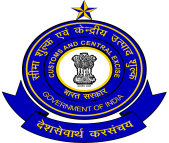 OFFICE OF THE COMMISSIONER OF CUSTOMSCUSTOMS PREVENTIVE COMMISSIONERATE HOUSE ::M.G.ROAD 55-17-3::2nd  Road Industrial Estate :: AUTO NAGAR  VIJAYAWADA :: 520007C.No.VIII/48/131/2015- Cus.Tech. 		                                                Dt.      .8.2015Draft Public Notice No.     /2015 CustomsDt.     .08.2015 		Sub: Customs – Export of non-Basmati Rice in terms of Foreign Trade                              Policy 2015-20 through Kakinada Port -Reg.****  		Attention of the trade is invited to para 2.02(c) of the Foreign Trade Policy effective from 01.4.2015, in terms of which the import/export policies for all goods are indicated against each item in ITC (HS). Schedule 1 of ITC (HS) lays down the Import Policy regime while Schedule 2 of ITC (HS) details the Export Policy regime.  		Further Sl.No.55 of Chapter 10 of the Schedule 2 of ITC (HS) details the Export Policy pertaining to the export of non-basmati Rice with the following restrictions.Export to be made by private parties from privately held stocks. State Trading Enterprises (STEs) including M/s. NCCF & NAFED are also permitted to export privately held stocks of non Basmati rice. Export shall be through Custom EDI ports. Export is also permitted through the non-EDI Land Custom Stations (LCS) on Indo-Bangladesh and Indo-Nepal border subject to registration of quantity with DGFT. Regional Authorities Kolkata & Patna and such other RAs as notified by DGFT from time to time will be the designated Regional Authorities for the purpose of such registration of quantity.		In this connection, considering the sensitivity of the non-basmati rice export the exporters of non-basmati rice from the EDI port of Kakinada are required to produce, within 10 days from the date of departure of the vessel carrying export cargo, the following documents:a self declaration that the rice proposed to be exported is non-Basmati and is procured from privately held stocks in the proforma enclosed to this Public Notice.a list of procurement containing the details viz., name and complete postal address, along with PIN code, of the person from whom the stocks are procured, and quantity of all the procurements for all the shipping bills pertaining to the vessel.      	         Failure to submit the above mentioned declaration and list of procurement would automatically bar the export.	         Earlier P.N. No.19/2011 dt.21.9.2011 as amended by 20/2011 dt.07.10.2011 stands rescinded with immediate effect.                                                                                                                             							   		   	                            (S.K.RAHMAN)                                                                                               COMMISSIONERIssued from File C.No.   ToAll ( As per Mailing list) Annexure 	This is to certify that all the quantity i.e. ........(weight)MTs of ..............................(quality) rice proposed to be exported vide the Shipping Bill No. .......  dated ............... in M.V.  .............................(Vessel Name)  is non-basmati rice and is totally from privately held stocks. In the event of anything found contrary to this effect we undertake full responsibility and will oblige the penal action proposed, if any. We further undertake that we will provide a list of procurement containing the details viz., name and complete postal address, along with PIN code, of the person from whom the stocks are procured, and quantity of all the procurements for all the shipping bills pertaining to the vessel, within ten days from the date of departure of the vessel.										Name of the ExporterFull postal address, e-mail and phone number of the exporter: